NOG GEEN LID VAN WIJKVERENIGING NIEUW DUIVENVOORDE?Met dit formulier kunt u zich aanmeldenNaam: …………………………………………………………………………………………………	M/VVoornaam: ………………..…………………	Geboortedatum: ………..………..….…….…….Adres: …………………………………………………………………………..………….…………….………Telefoon: …………………………………..	Mobiel: ……………..…………….………….………..E-mail: …………………………………………………………………………………….……………...….…u geeft de vereniging toestemming om uw gegevens te gebruiken voor het doen van mededelingen.Ingangsdatum:		  ….………………………………………………………….……….………..	Deelname aan activiteit: …………………………………………………………….……….………..Handtekening: ................................................................................Het verenigingsjaar loopt van januari tot en met december.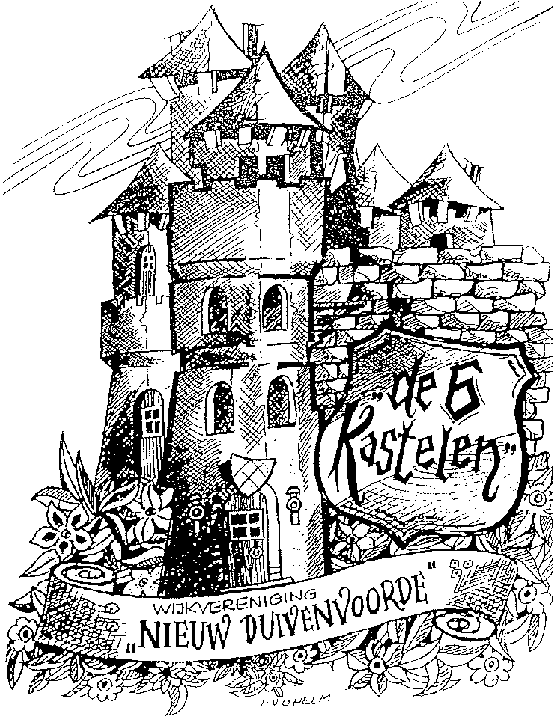 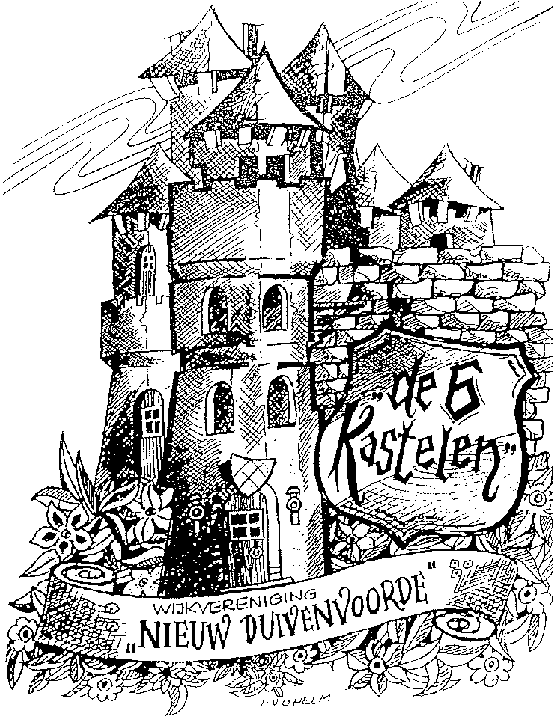 De contributie bedraagt € 12,50 per gezin/adres per jaar.Het bedrag kunt u overmaken op bankrekening:	NL06 INGB 0000 096233 t.n.v.Penn.Wijkver.Nieuw Duivenvoorde. Dit formulier kunt u in de brievenbus doen van ons wijkgebouw DE POORT, Kastelenring 112,2261 HD Leidschendam.Ook kunt u het formulier afgeven bij de contactpersoon van de activiteit waaraan u deelneemt.Voor meer info:	www.nieuwduivenvoorde.nl